Tribunale di Nocera InferioreUfficio Esecuzioni ImmobiliariUdienza del 18/12/18Comparizione Parti–G.E. dr. Luigi BobbioDalle ore 09,30R. G. E.CREDITOREDEBITOREorario190/12OmissisOmissisOre 09,302209/13““Ore 09,30318/14““Ore 09,30420/14““Ore 09,30531/14““Ore 09,30654/14““Ore 09,30760/14““Ore 09,30864/14““Ore 09,30981/14““Ore 09,301084/14““Ore 09,301192/14““Ore 09,3012107/14““Ore 09,3013114/14““Ore 09,3014119/14““Ore 09,3015159/16““Ore 09,3016209/17““Ore 09,3017222/17““Ore 09,301830/18““Ore 09,3019154/18““Ore 09,30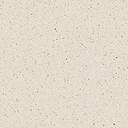 